                                                                                  Межрайонная ИФНС России №1 Республике Крым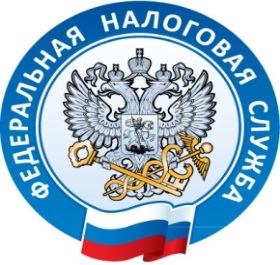                                                                                                                              г. Джанкой, ул. Дзержинского,30                                                                                                                                           тел. (36564) 7-70-73,                                                                                                                                            www.nalog.ruВнимание семинар!	              Межрайонная инспекция Федеральной налоговой службы России №1 по Республике Крым сообщает, 26 января в 14-00 часов в  зале  Нижнегорской РГА по адресу: пгт. Нижнегорский, ул. Ленина , 11, состоится семинар для юридических лиц, индивидуальных предпринимателей и граждан на тему: «Изменения в налоговом законодательстве с 2018 года. Декларирование доходов граждан за 2017 год. Порядок заполнения декларации 3-НДФЛ. Электронные сервисы ФНС России.»